Lesson 7:  Understanding Equations ClassworkOpening Exercise Your brother is going away to college, so you no longer have to share a bedroom.  You decide to redecorate a wall by hanging twonew posters on the wall.  The wall is  feet wide and each poster is four feet wide.  You want to place the posters on the wall so that the distance from the edge of each poster to the nearest edge of the wall is the same as the distance between the posters, as shown in the diagram below.  Determine that distance.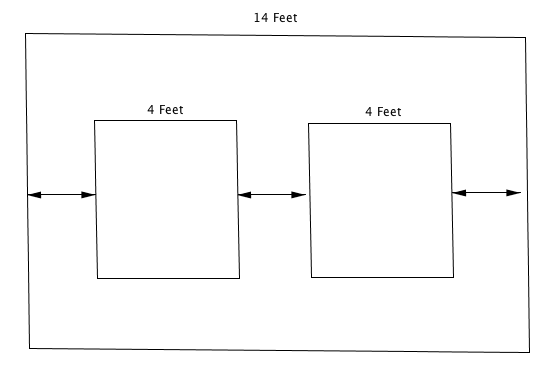 Your parents are redecorating the dining room and want to place two rectangular wall sconce lights that are  inches wide along a -foot wall so that the distance between the lights and the distances from each light to the nearest edge of the wall are all the same.  Design the wall and determine the distance.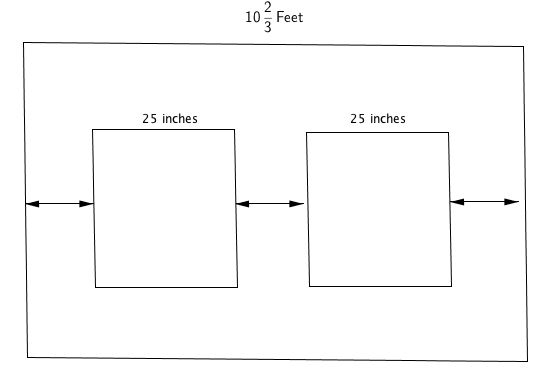 Let the distance between a light and the nearest edge of a wall be .  Write an expression in terms of  for the total length of the wall.  Then, use the expression and the length of the wall given in the problem to write an equation that can be used to find that distance.Now write an equation where  stands for the number of inches:  Let the distance between a light and the nearest edge of a wall be  inches.  Write an expression in terms of  for the total length of the wall.  Then, use the expression and the length of the wall to write an equation that can be used to find that distance (in inches).What value(s) of  makes the second equation true:  , , or ?ExampleThe ages of three sisters are consecutive integers.  The sum of their ages is .  Calculate their ages.Use a tape diagram to find their ages.If the youngest sister is  years old, describe the ages of the other two sisters in terms of , write an expression for the sum of their ages in terms of , and use that expression to write an equation that can be used to find their ages.Determine if your answer from part (a) is a solution to the equation you wrote in part (b).Exercise Sophia pays a  membership fee for an online music store.If she also buys two songs from a new album at a price of  each, what is the total cost?If Sophia purchases  songs for  each, write an expression for the total cost.Sophia’s friend has saved  but is not sure how many songs she can afford if she buys the membership and some songs.  Use the expression in part (b) to write an equation that can be used to determine how many songs Sophia’s friend can buy.Using the equation written in part (c), can Sophia’s friend buy , , or songs?Relevant VocabularyVariable (description):  A variable is a symbol (such as a letter) that represents a number (i.e., it is a placeholder for a number).Equation:  An equation is a statement of equality between two expressions.Number sentence:  A number sentence is a statement of equality between two numerical expressions.  Solution:  A solution to an equation with one variable is a number that, when substituted for the variable in both expressions, makes the equation a true number sentence.Homework: Unit 5 Lesson 6 Check whether the given value is a solution to the equation.Tell whether each number is a solution to the problem modeled by the following equation.Mystery Number:  Five more than  times a number is .  What is the number?Let the mystery number be represented by .The equation is .Is  a solution to the equation?  Why or why not? _________________________________________________Is  a solution to the equation?  Why or why not? ________________________________________________Is  a solution to the equation?  Why or why not? _______________________________________________What is the mystery number?______________The sum of three consecutive integers is .    (x + x + 2 + x + 3 = 36)Find the smallest integer using a tape diagram.Let  represent the smallest integer.  Write an equation that can be used to find the smallest integer.Determine if each value of  below is a solution to the equation in part (b). Write yes or no.Andrew is trying to create a number puzzle for his younger sister to solve.  He challenges his sister to find the mystery number.  “When  is subtracted from half of a number the result is .”  The equation to represent the mystery number is .  Andrew’s sister tries to guess the mystery number.Her first guess is .  Is she correct?  Why or why not?Her second guess is .  Is she correct?  Why or why not?Her final guess is .  Is she correct?  Why or why not?